Физкультурно-познавательный досуг для детей 2-3 лет с участием родителей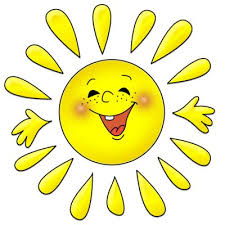 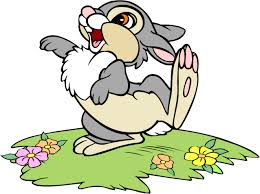   	
Цель. Способствовать эмоциональному общению родителей и детей через совместную игровую деятельность. 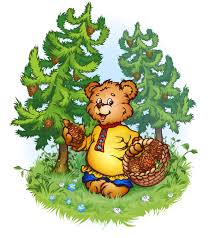 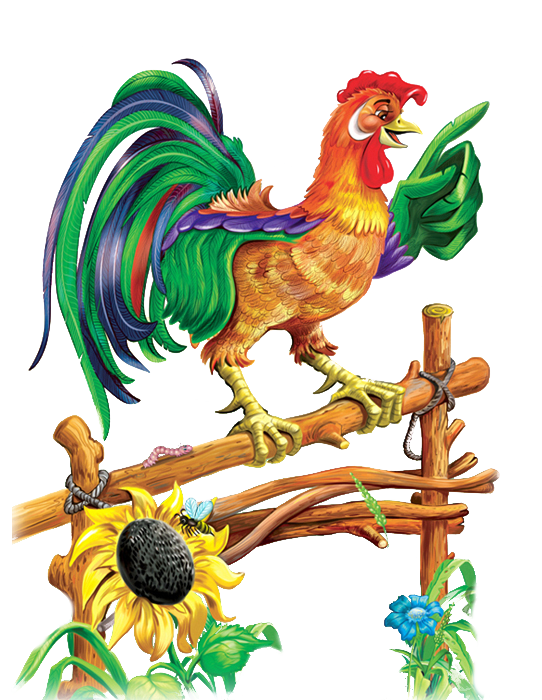 Задачи. Заинтересовать родителей и познакомить их с разными видами совместной деятельности с детьми. Упражнять детей в ходьбе, беге, прыжках на двух ногах. Снять вертикальную нагрузку с позвоночника при ползании на четвереньках и в упражнении на релаксацию. Развивать равновесие, длительный выдох, увеличивая объём легких. Развивать активную речь: повторять отдельные фразы, предложения, потешки,  звукоподражать животным. Формировать умение имитировать характерные движения животных. Материалы и оборудования. Магнитофон, фонограммы; игрушки: кукла в теплой одежде, петух, медведь, заяц; три елки, солнышко, шторка - тучка для закрытия солнца; забор, две массажных дорожки, две гимнастических скамейки, тоннель, шишки, пять летающих тарелочек синего цвета, слегка наполненных водой.Ход досуга.Дети с родителями входят в зал. Воспитатель. Посмотрите,  нас встречает кукла Мадина (сидит на стульчике). Давайте с куклой поздороваемся. (Дети здороваются)Посмотрите-ка на Мадина!Нет игрушки куклы краше:И румянец на щеках,Рукавички на руках…Мадина, а зачем ты рукавички надела?Мадина. У меня ладошки замерзли, я иду в гости к Солнышку, чтобы оно их согрело. Поёдемте вместе со мной, боюсь что заблужусь, да и вместе веселее.Воспитатель. Солнышко высоко-высоко, Идти далеко-далеко.Чтоб отправиться в дорогу, Ноги разомнем немного.Потешка "Ноги"Чередование ходьбы и бега.Ходьба по ребристым дорожкам.Воспитатель.Наши ножки дружно встали,По дорожке зашагали:Топ-топ-топ…В конце дорожки на заборе сидит петух.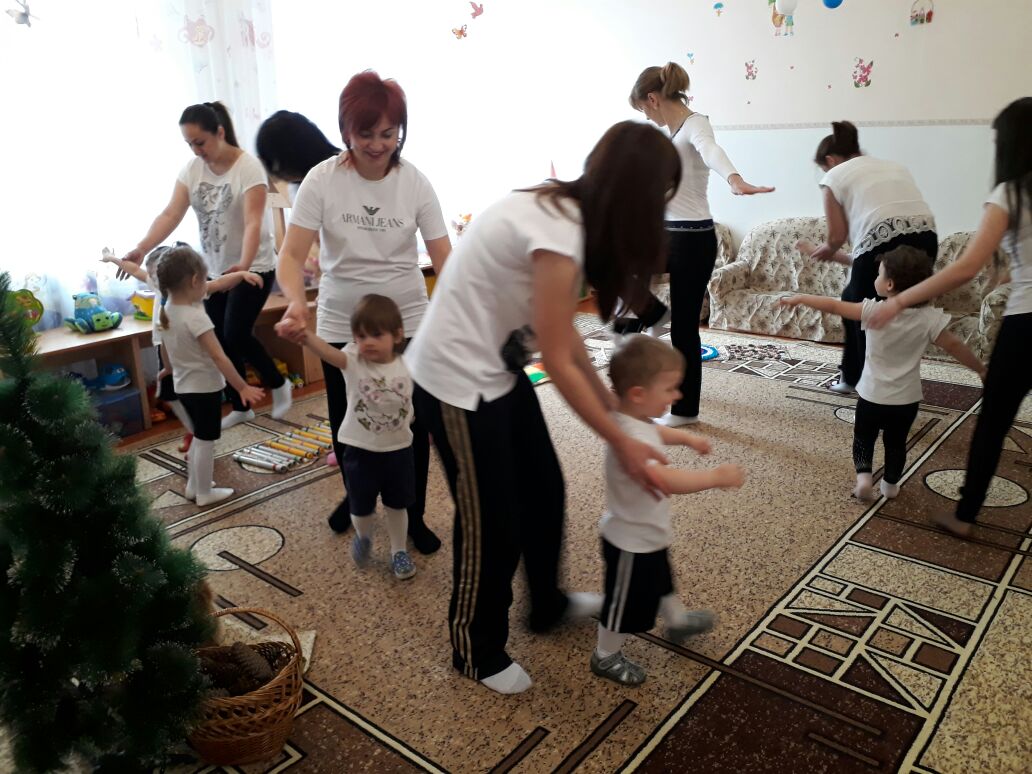 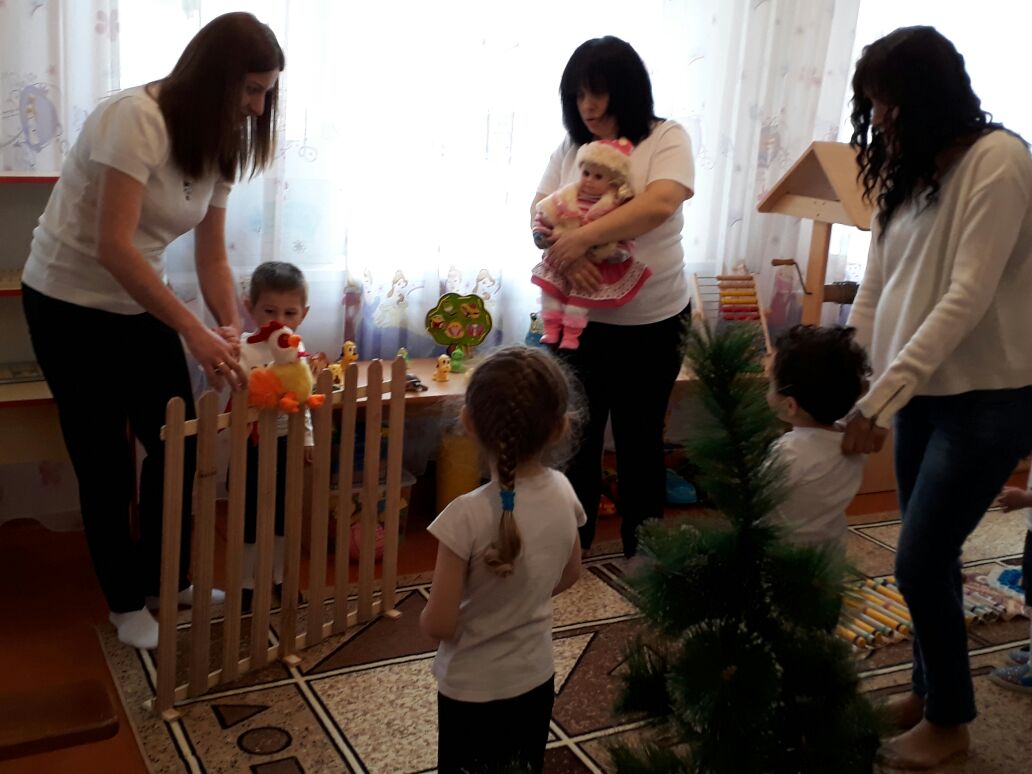 Воспитатель. Здравствуй, Петя-петушок! А ты не знаешь, как нам к солнышку пройти? Петушок. Здравствуйте, ребята! Знаю, только вы сначала со мной поиграйте. Потешка "Петушок"Игра с петушком. Участники под фонограмму подражают движениям и голосу петуха: высоко поднимают колени, машут крыльями, наклонятся вперед и кричат "ку-ка-ре-ку!"Петушок. Спасибо, ребята, мне очень понравилось. Вон там есть мостик, перейдите по нему и попадете в лес. Там живет Мишка, он вам укажет путь-дорогу к солнышку.Воспитатель. На носочки встали, выше мамы стали.Надо мостик перейти,Чтобы Мишеньку найти(Родители ведут детей по скамейкам, держа за руку)Воспитатель. 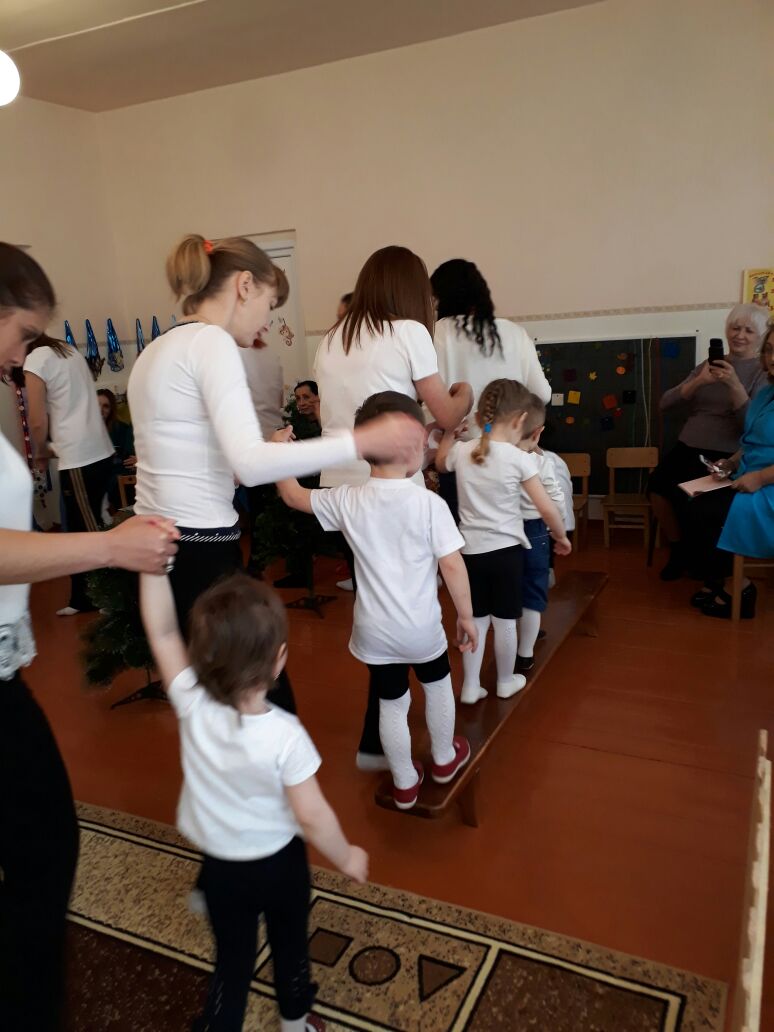 Шли до леса не спеша.Как погода хороша!Прежде чем мы в лес войдем,Вместе Мишку позовем.Дыхательное упражнение "Ау Мишка". Один - закрыть рот.Два - четыре вдох носом.Пять - восемь на выдохе протяжно произнести: "Ау! Миша!"Воспитатель. Что - то Мишка не отзывается, наверное, спит. Давайте под елочками его поищем. Бег по лесу. Под музыку дети и родители бегут "змейкой" между елочек. Под одной из них лежит Мишка накрытый одеялом.Воспитатель. Здравствуй, Мишенька! Как твои дела? А что ты собрал в корзинку? Можно нам посмотреть? (Воспитатель нечаянно рассыпает из корзины шишки).Мишка. Я так устал их собирать и у меня болит спина. Воспитатель. Мишка, не плачь, дети сейчас помогут тебе собрать шишки и покажут, какие нужно делать упражнения, чтобы спина не болела.Игра Мишка косолапый. (Под фонограмму, дети идут переваливаясь с ноги на ногу, поднимают по две шишки, касаются рукой лба и топают ногой).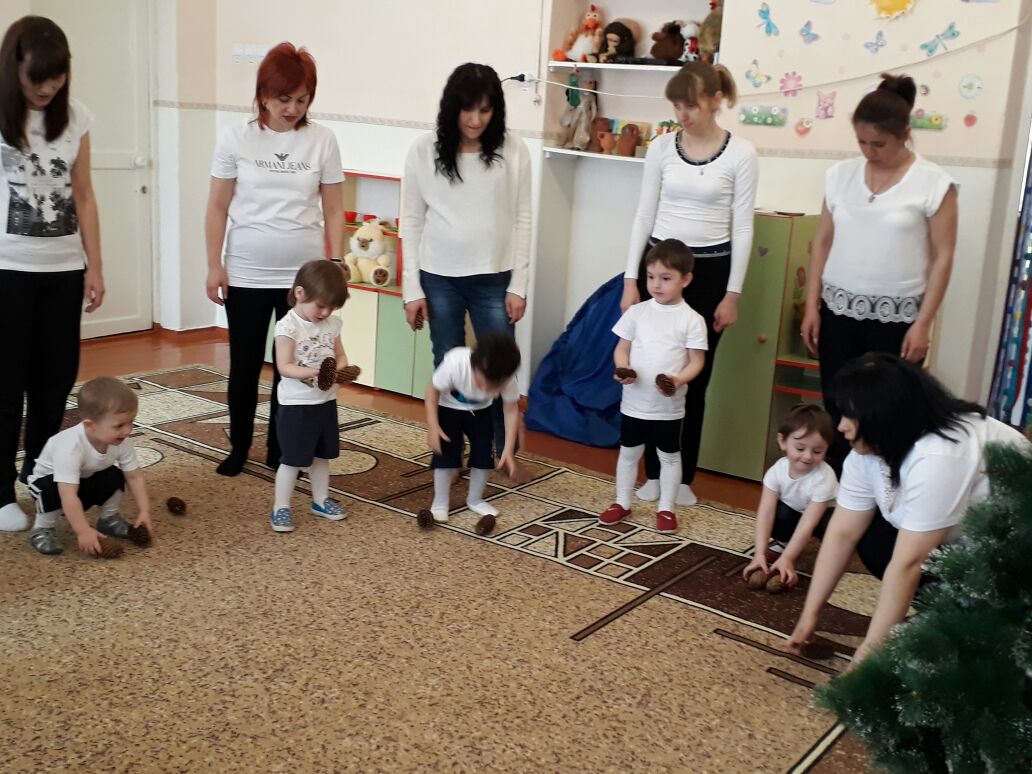 Общеразвивающие упражнения с шишками. "Поднимаем шишки высоко"И.п. - шишки внизу1-2 - шишки вверх3-4 - И.п.(Повторить 3 раза)"Елка качается от ветра" И.п. - ноги на ширине плеч, руки с шишками вверхну1 - наклон вправо2 - И.п.3-4 - тоже влево(4 раза)"Елка наклоняет ветки"И.п. - сидя на полу, прямые ноги вместе, шишки в вытянутых руках вперед.1-2 - Наклон вперед, достать шишками до носков ног.3-4 - И.п.(4 раза)"Шишка упали"И.П. - шишки внизу1 - присесть, положить шишки на пол2 - И.П., руки на пояс3 - присесть, взять шишки.4 - И.п.(3 раза)"Прыгаем" И.П. - тоже1-8 - прыжки на двух ногах на месте9-16 - ходьба на месте (2 раза)Воспитатель собирает шишки в корзину и отдает Мишке.Мишка. Спасибо! Я теперь всегда буду заниматься физкультурой, чтобы быть здоровым. Знаю ,что вы идете в гости к солнышку. Я вам помогу. Проползите сквозь тоннель, там живет зайка. Он вас отведет к солнышку."Игра сквозь тоннель" 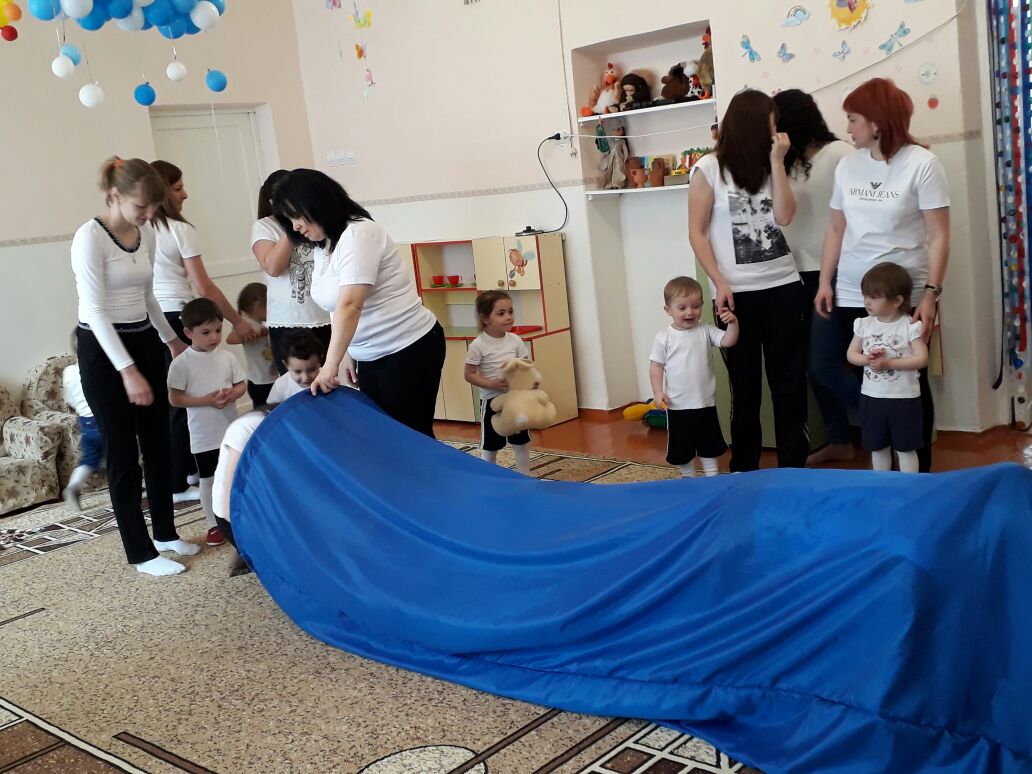 Воспитатель. Здравствуй, Зайка! Почему ты такой грустный?Зайка. Здравствуйте! Мне не с кем поиграть. Может, вы со мной поиграете? "Игра танец заинька" Зайка. Чтобы к солнышку пройти,Надо лужи перейти.Ноги выше поднимайте,Через лужицы шагайте."Игра не промочи ноги" На стене висит солнышко из воздушных шариков, закрытое тучкой. Воспитатель. Дети, посмотрите, тучка закрыло солнышко. Давайте поиграем с солнышком и тучкой.Игра " Солнышко и дождик"Ребята давайте подуем на тучку, чтобы она улетела.Упражнение на дыхание "Улетай тучка" Дети и родители делают вдох носом и дуют на тучку.Воспитатель снимает шторку, выглядывает солнышко.Мадина. Вот мы и пришли.Солнышко. Здравствуйте! Как я рада вас видеть! Мадина, а почему ты в рукавичках? Мадина. Я шла к тебе, солнышко, чтобы согреть ладошки.Солнышко. Дети, Вы шли долго-долго, устали, ложитесь, отдохните, а я вас согрею (дети ложатся на пол, родители садятся на скамейки).Релаксация "Как тепло на солнышке"(Аудиозапись "Воскресное утро" или "Волшебство природы".)Воспитатель. Вышло солнце из-за тучкиИ согрело детям ручкиЧтоб курносики дышали,Чтоб здоровыми все стали!Спасибо, солнышко, что ты нас ласково встретило, обогрело, но нам пора возвращаться.Солнышко.  Да и мне пора отправляться спать, а за то, что вы такие смелые, не побоялись через лес идти, не обижали лесных зверюшек, я каждому подарю свой лучик (воспитатель раздает детям "Маленькие солнышки"), До свидания, дети!(Под песню "Самая счастливая" дети с родителями возвращаются в группу)       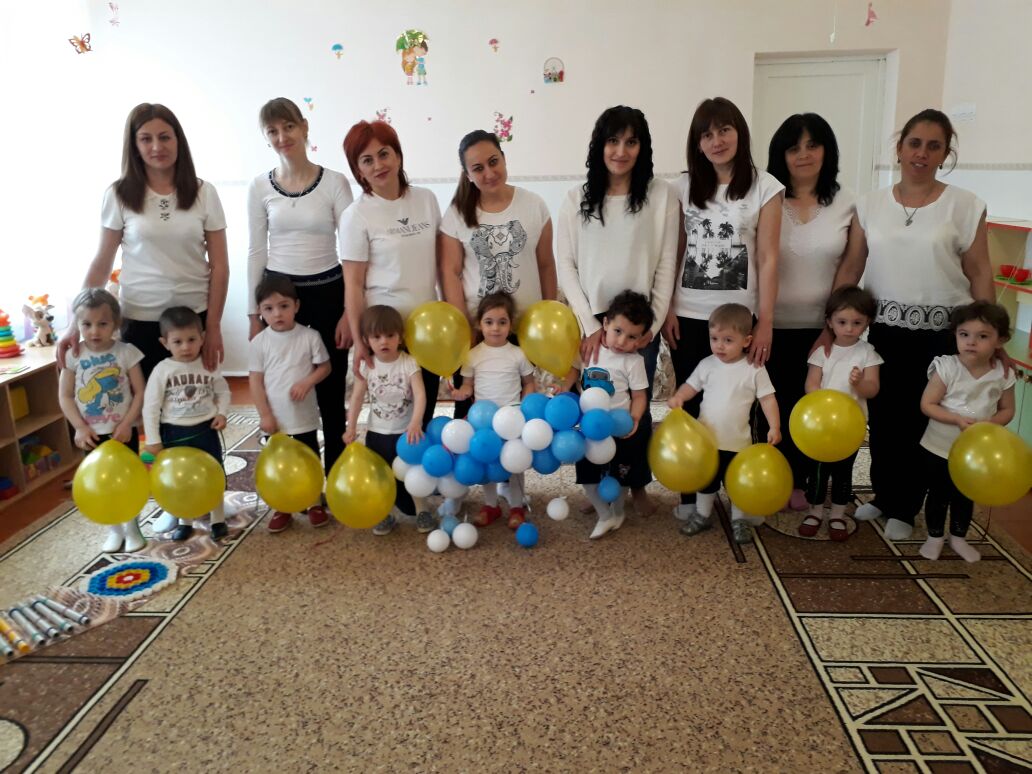 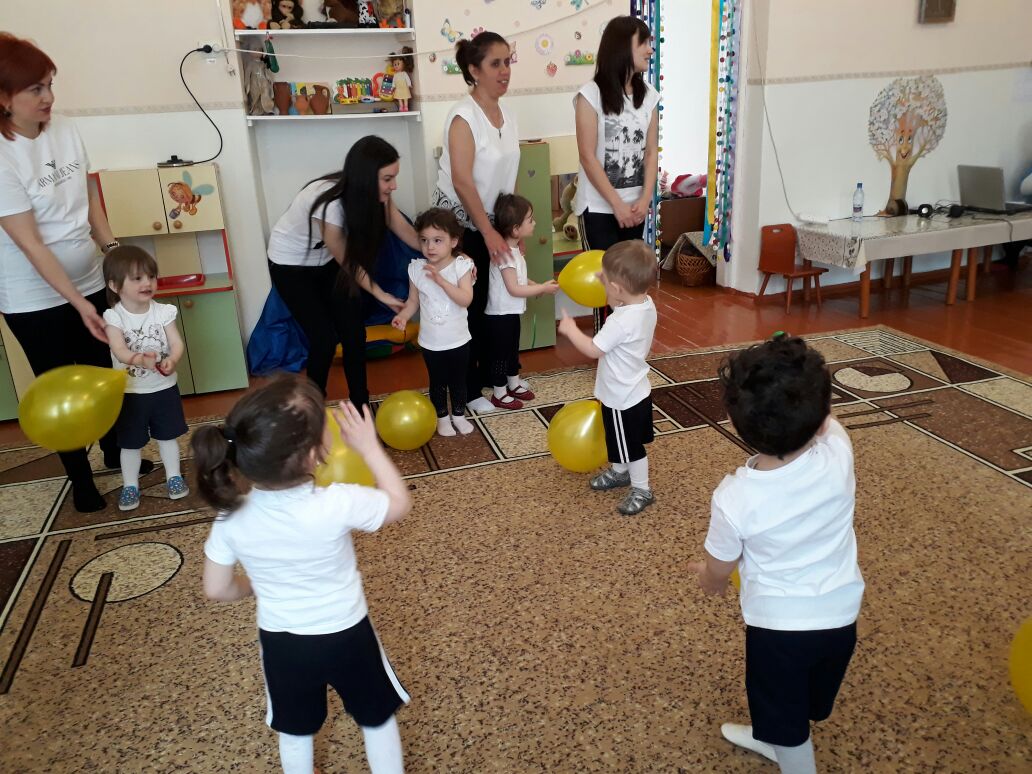 